                                       Рисунок  № 6       СТАРОСЛАВЯНИЗМЫ – одни из древнейших слов  русского языка Рисунки и фотоиллюстрации   четвертой группы 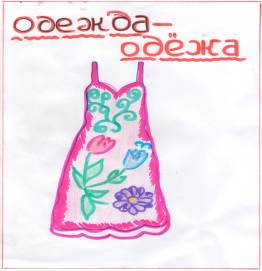 Оттенков множество в себе тая,   Звучание не больше, чем одежа.  У каждого из слов душа своя,  На душу говорящего похожа  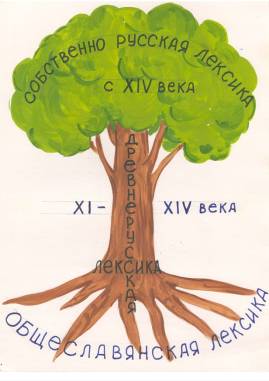                        Слово, дружище, это как листья на дереве, и , чтобы понять, почему лист таков, а не иной, нужно знать, как растет дерево.                                             Максим Горький.                                         